              COLEGIO DEL SAGRADO CORAZÓN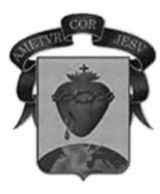                                  Puerto Colombia – AtlánticoDimensión Cognitiva ( Pre matemática ) Objetivo: identifica el color rojo Instrucción: pinta con témpera de color rojo el paraguas, luego dibújate con lápiz  debajo del paraguas.Fecha: Lunes  1 de Marzo  de 2021 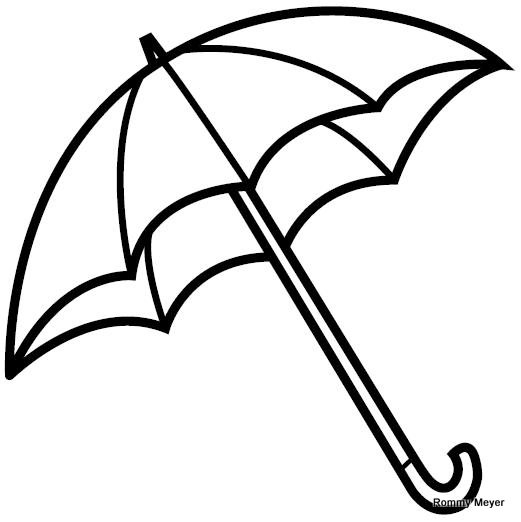               COLEGIO DEL SAGRADO CORAZÓN                                 Puerto Colombia – AtlánticoDimensión Cognitiva ( Pre escritura ) Objetivo: Reconoce  la vocal     , asocia las figuritas y escribe la vocal 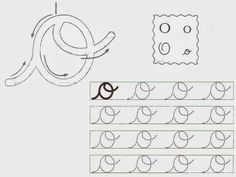 Fecha: Jueves 4 de Marzo  de 2021 Escribe la vocal  __________________________Dibuja 2 figuritas que inicien con la vocal                COLEGIO DEL SAGRADO CORAZÓN                                 Puerto Colombia – AtlánticoDimensión Cognitiva (Pre escritura) Objetivo: Identifica y nombra la línea vertical, horizontal, diagonal y curva hacía abajo.Instrucción: realiza con lápiz la línea que indica la maestra.Fecha: Jueves  4 de Marzo  de 2021 Traza la línea horizontal                                              Traza la línea vertical         Traza la línea diagonal                                                     Traza la línea curva hacía abajo              COLEGIO DEL SAGRADO CORAZÓN                                 Puerto Colombia – AtlánticoDimensión Cognitiva ( Pre matemática ) Objetivo: Reconoce, asocia la cantidad y escribe el número 1.Fecha: Viernes  5 de Marzo  de 2021 Pega granitos ( lentejas, arroz ) al número 1 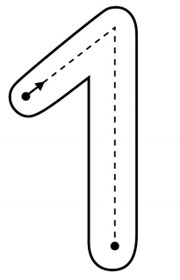 Escribe el número 1                                                                Dibuja 1  objeto.________________ __                                                   